Introducción a la actividad La disponibilidad de información médica en los tiempos actuales es ilimitada, pero no toda es confiable, la investigación clínica es una práctica compleja que requiere el conocimiento de los diferentes tipos de investigación y de sus características particulares para realizarse, además los médicos podemos ser objeto de la mercadotecnia de las diferentes empresas farmacéuticas y ser bombardeados constantemente con información que dice que su producto es el mejor, por ello es importante desarrollar una lectura crítica que nos permita seleccionar la mejor información para guiar nuestras decisiones diagnósticas y terapéuticas y la herramienta indispensable para ello es la Medicina Basada en Evidencia.Diagnóstico de Pleuritis tuberculosa con ADA (Tabla 2x2 o Contingencia)Palabras clavePacienteIntervenciónComparaciónOutcomeAPAADATuberculosisDiagnosticPleuritisADASravan K., Ritesh A.. (2015, Marzo). Utility of adenosine deaminase (ADA), PCR & thoracoscopy in differentiating tuberculous & non-tuberculous pleural effusion complicating chronic kidney disease. The Indian Journal of Medical Research, 3, pp. 308-3014.TreatmentTuberculosisDiagnosticPleuritisTreatmentMorné J., Jefferson W.. (Jun, 2015). Tuberculous pleural effusions: advances and controversies. Journal of Thoracic Disease, 1, pp. 981-991X-raysTuberculosisDiagnosticPleuritisX-raysRubins J., Chief M.. (2015, October 2). Pleural Effusion. Medical Journal MD, 1, pp. 1-24.LaboratoryTuberculosisDiagnosticPleuritisLaboratoryCrawford M.. (2015, Aug 24 ). Emergent Management of Pleural Effusion. Medical Journal MD, 2, pp. 27-32.Estándar de oroEstándar de oroPositivoNegativoPrueba nueva:test de ADAPositivaVerdaderos positivos17Falsos positivos2Total de paciente con prueba positiva19Prueba nueva:test de ADANegativaVerdaderos negativos53Falsos negativos28Total de paciente con prueba negativa81Total de enfermos70Total de sanos30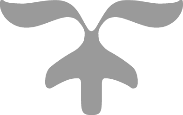 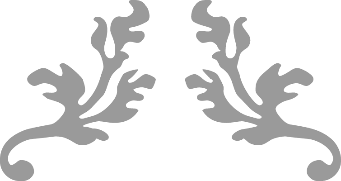 